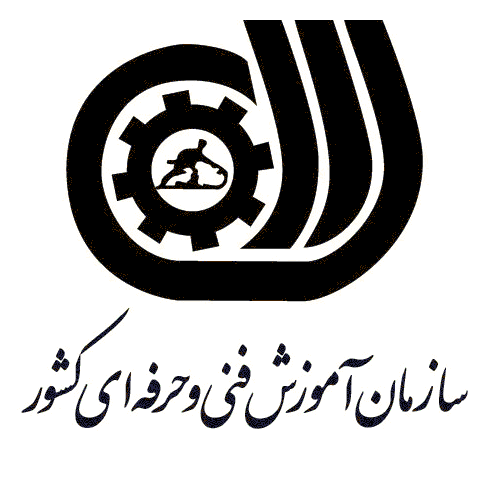 اداره کل آموزش فنی وحرفه ا  ی استان یزد                                                  با سلام و صلوات بر محمد وآل محمد (ص) با احترام ، اینجانب ............................... دارنده موافقتنامه اصولی آموزشگاه به شماره................  و تاریخ ....................در استان                            شهرستان  /شهر / منطقه /ناحیه /روستا ...............................کد پستی ...................... وبه نشانی  ................................................................................ شماره تلفن تماس ................... براساس آخرین استانداردهای سازمانی به منظور بازدید واعلام نظر کارشناسان آن سازمان معرفی می نماید. خواهشمند است دستور فرمائید اقدام لازم صورت پذیرد  و از نتیجه اینجانب را مطلع نمائید . این قسمت توسط متقاضی تکمیل گردد .ضمنا ضوابط انتظامی اعلام شده از سوی اداره نظارت بر اماکن عمومی برای ایجاد آموزشگاه فنی وحرفه ای آزاد را مطالعه نموده ام و با رعایت ضوابط آن محل فوق را معرفی می نمایم .نام و نام خانوادگي موسس :				تاريخ : 				امضاء1-  نوع مالكيت محل : شخصي			استيجاري 5-2 ساله 			استيجاري 1 ساله 			سايرارائه سند مالکیت و یا اجاره نامه رسمی معتبر ( با کد رهگیری و قید عبارت " استفاده به عنوان آموزشگاه " ) به نام متقاضی تاسیس تبصره 1 : متقاضیان تاسیس در صورت ارائه رضایت نامه محضری مبنی بر واگذاری مکان از سوی مالک و یا ارائه قرار داد آموزشی یا تفاهمنامه معتبر با دستگاه های دولتی و یا نهاد های غیر دولتی از رائه کد رهگیری معاف هستند 2- نوع كاربري ساختمان : كاربري آموزشي 		كاربري اداري 			كاربري مسكوني			كاربري تجاري3- مساحت فضاي مفيد آموزشي با ظرفيت آموزش  ......  نفر : ( باتوجه به اصلاحیه جدول شماره 3  )مطابق استاندارد( ............. مترمربع)				مطابق استاندارد نيست ( ............ مترمربع) 4-  مساحت فضاي مفيد عمومی  : ( باتوجه به اصلاحیه جدول شماره 3 )مطابق استاندارد مي باشد ( ............. مترمربع) 			مطابق استاندارد ( ............ مترمربع) 6 - رعايت ايمني و استحكام ساختمان :اسكلت فلزي يا بتني با شناژ يكپارچه				اسكلت فلزي بدون شناژ	پي آجري 							ساير (باذكر نوع اسكلت) 9-  مناسب بودن موقعيت محلي آموزشگاه به لحاظ دسترسي و سهولت اياب و ذهاب مطلوب (حداكثر 250 متر تا اولين ايستگاه حمل و نقل عمومي) 	نامطلوب (بيش از 250 متر تا اولين ايستگاه حمل و نقل عمومي) 10- ظرفيت فضاي مفيد آموزشي :11-  وضعيت روشنايي و تناسب نور در كارگاه ها و كلاس ها : مطابق استاندارد ( مورد تائيد است ) 			مطابق استاندارد نيست ( بايستي اصلاح شود ) 12- سيستم تهويه سرمايش و گرمايش در كارگاه ها و كلاس ها : مطابق استاندارد است ( مورد تائيد مي باشد ) 			مطابق استاندارد نيست ( بايستي اصلاح شود ) 13-  تجهيز و نظافت سرويس بهداشتي (شامل صابون مايع ، بوگير ، سطل زباله و نظافت سرويس ها) :بسيار مطلوب (مطابق استاندارد) 					مطلوب (بيش از 70 درصد و كمتر از 90 درصد) متوسط (بيش از 50 درصد و كمتر از 70 درصد) 			نامطلوب (كمتر از 50 درصد) 14-  وجود وسايل كمك هاي اوليه و تجهيزات آتش نشاني و سيستم اطفاء حريق در كارگاه ها : بسيار مطلوب (تمام كارگاه ها به تمام سيستم ها تجهيز هستند)    مطلوب (دو سوم كارگاه ها به تمام سيستم ها مجهز هستند)  متوسط (حدود نيمي از كارگاه ها به تمام سيستم ها تجهيز هستند ) 	نامطلوب15-  تجهيز كليه كارگاه ها به وسايل و امكانات ايمني در زمينه برق گرفتگي ، مسموميت ناشي از 
گازهاي سمي (در رشته هاي متناسب) و... شامل تهيه تهويه مطبوع ، چاه ارت ، تاسيسات الكتريكي 
استاندارد :بسيار مطلوب (مطابق استاندارد) 					مطلوبمتوسط (با قابليت اصلاح)					وجود ندارد (ضعيف) 16-  وضعيت نسبي رنگ آميزي ديوارها ، درها و پنجره ها و نظافت كارگاه ها و كلاس ها : مطابق استاندارد ( مورد تائيد است 				مطابق استاندارد نيست ( بايستي بازسازي گردد ) نام ونام خانوادگی بازرسین  : 	نام ونام خانوادگی کارشناس آموزشگاه های آزاد مرکز :  		تاریخ : 				امضاء :نام ونام خانوادگی کارشناس آموزش مرکز : 			تاریخ : 				امضاء :نام ونام خانوادگی مربی رشته مربوطه :				 تاریخ : 				امضاء :نام ونام خانوادگی مسئول موسسات کارآموزی آزاد : 				تاریخ : 				امضاء : ترسیم کروکی فضای داخلی محلترسیم کروکی نشانی محلعلاوه بر ترسیم کروکی خطی در این فرم ارائه نقشه یا کروکی ترسیم شده با اندازه داخل به پیوست این فرم الزامی می باشد .( پیشنهاد می گردد توسط موسس از طریق نرم افزار اتوکد طراحی شود )رديفعنوان كارگاهمساحت فضاي مفيد آموزشي به مترمربعظرفيت پذيرش قابل قبول ( نفرساعت ) براساس حداقل سرانه فضاي مفيد آموزشي استاندارد12345